MOD	CAN/USA/19A2/1Резолюция 212 ()Будущие помещения штаб-квартиры СоюзаПолномочная конференция Международного союза электросвязи (),напоминая,)	что Полномочная конференция в своей Резолюции 194 (Пусан, 2014 г.) уполномочила Совет МСЭ создать Рабочую группу Совета по вариантам помещений штаб-квартиры Союза в долгосрочной перспективе (РГС-ПШК);)	что РГС-ПШК рассмотрела состояние помещений штаб-квартиры Союза, проанализировала варианты взвешенного подхода к размещению помещений в долгосрочной перспективе и представила рекомендацию обычной сессии Совета в 2016 году;)	что обычная сессия Совета в 2016 году приняла рекомендацию РГС-ПШК и утвердила Решение 588 Совета, закрепившее, среди прочего, следующее ее решение:i)	заменить здание "Варембе" новым строением, которое также будет включать в себя служебные и иные функциональные помещения здания "Башня", и дополнить здание "Монбрийан", которое будет сохранено и переоборудовано;ii)	создать Консультативный комитет Государств-Членов1 для представления независимых и беспристрастных рекомендаций по проекту Совету и Генеральному секретарю;iii)	санкционировать бюджет на общие затраты по проекту в максимальном размере 140 млн. швейцарских франков до продажи здания "Башня" и дополнительный резервный фонд в размере 7 млн. швейцарских франков для использования при необходимости для погашения непредвиденного перерасхода средств;iv)	поручить Генеральному секретарю запросить у страны пребывания беспроцентную ссуду в размере 150 млн. швейцарских франков со сроком погашения 50 лет с момента начала пользования новым строением;v)	компенсировать общие окончательные затраты по проекту, применяя все средства, полученные от продажи здания "Башня", для погашения существующих займов на активы, которые будут реализованы, для покрытия необходимых расходов, связанных с продажей, и для максимального сокращения размера непогашенной ссуды;)	что Независимый консультативный комитет по управлению в своей рекомендации 13/2016 предложил МСЭ рассмотреть преимущества привлечения для целей осуществления этого проекта внешних и внутренних экспертов в области управления проектами и рисками,замечая,что Генеральный секретарь учредил в рамках структуры управления проектом Комитет по взаимодействию МСЭ и представителей швейцарских административных органов, в том числе представителей кантона Женева, Швейцарской Конфедерации и Фонда недвижимого имущества для международных организаций (ФИПОИ),отмечая,a)	что в 2017 году состоялся архитектурный конкурс на лучший проект здания штаб-квартиры МСЭ, проходивший в два тура, в ходе которого международное жюри определило победителя − "Архитектурное бюро Кристиана Дюпра" из Женевы, Швейцария;b)	что Совет на своей обычной сессии 2018 года учредил временный фонд для нового здания, финансируемый за счет излишков бюджетных средств и пожертвований;c)	что по состоянию на 16 ноября 2018 года Саудовская Аравия и Объединенные Арабские Эмираты оказали щедрую спонсорскую поддержку в объеме 10 млн. швейцарских франков и 5 млн. швейцарских франков, соответственно; кроме того, щедрый вклад в размере 100 000 долл. США внесла Чешская Республика;d)	что в дальнейшем главный конференц-зал будет носить название "зал Саудовской Аравии", второй по значимости конференц-зал получит название "зал шейха Зайда", а для выражения признательности Чешской Республике за ее пожертвование будет выбрано видное место в новом здании,признаваянеобходимость привлечения Государств − Членов МСЭ к принятию решений, касающихся строительства будущей штаб-квартиры МСЭ, с учетом их значительных и долгосрочных финансовых последствий для Союза,решает,1	что будет построено новое здание штаб-квартиры, с тем чтобы разместить в нем служебные и функциональные помещения, необходимые для удовлетворения потребностей Союза на долгосрочную перспективу, в соответствии с Решением 588 (2016 г.) Совета и другими соответствующими решениями Совета;2	что проект будет финансироваться в первую очередь за счет ссуды, указанной в подпункте iv) пункта с) раздела напоминая, выше, и что размер этой ссуды не превысит указанного значения;	что проект может дополнительно финансироваться за счет спонсорской поддержки и пожертвований, упомянутых выше, и любых последующих спонсорских средств, выделяемых для взаимно согласованных целей, как это предусмотрено Советом и временным фондом, учрежденным Советом, который также упоминается выше;	продолжать работу в рамках КГГЧ, которая должна проводить собрания в среднем один раз в квартал для рассмотрения хода осуществления проекта и представления руководящих указаний, в частности по вопросам, напрямую сказывающимся на его масштабе, стоимости и сроках,поручает Совету МСЭпринимать все административные и финансовые меры, а также решения, необходимые для оказания содействия в осуществлении настоящей Резолюции,поручает Консультативной группе Государств-Членовоказывать Генеральному секретарю консультативную помощь и представлять ежегодны отчет Совету,поручает Генеральному секретарю1	принимать меры к тому, чтобы подробное проектирование и строительство здания, а также сопутствующих конструкций и функциональных помещений осуществлялось надлежащим образом п 1, 2 и раздела решает, выше, и соответствующи решени Совета;	работать в тесном сотрудничестве с КГГЧ и страной пребывания в рамках Комитета по взаимодействию;	организовать эффективное руководство осуществлением проекта строительства нового здания в полном соответствии с Финансовыми правилами и Финансовым регламентом МСЭ и правилами МСЭ в области закупок и при должном учете аспектов стоимости, необходимости разработки функционального, "умного" и устойчивого проекта и обеспечения качества;	укрепить потенциал Правления МСЭ за счет привлечения внешних экспертов в области управления проектами и рисками;	по меньшей мере дважды в год проводить информационные собрания с представителями постоянных представительств в Женеве и на регулярной основе осуществлять обмен информацией с ними;	представть Совету отчет ;	отчитываться о ходе выполнения настоящей Резолюции перед последующими полномочными конференциями,настоятельно рекомендует Государствам-Членам и Членам Секторовследовать примеру Саудовской Аравии, Объединенных Арабских Эмиратов и Чешской Республики и вносить взносы на строительство нового здания.Основания:	Обеспечить возможность более тщательного анализа хода осуществления проекта нового здания, включая затраты и потенциальные риски, чтобы гарантировать достаточное понимание Государствами-Членами воздействия на долгосрочную финансовую стабильность Союза._______________Полномочная конференция (ПК-22)
Бухарест, 26 сентября – 14 октября 2022 г.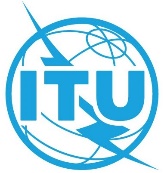 ПЛЕНАРНОЕ ЗАСЕДАНИЕДополнительный документ 2
к Документу 19-R5 сентября 2022 годаОригинал: английскийКанада/Соединенные Штаты АмерикиКанада/Соединенные Штаты АмерикиПРЕДЛОЖЕНИЯ ДЛЯ РАБОТЫ КОНФЕРЕНЦИИПРЕДЛОЖЕНИЯ ДЛЯ РАБОТЫ КОНФЕРЕНЦИИПРЕДЛОЖЕНИЕ О ВНЕСЕНИИ ИЗМЕНЕНИЙ В РЕЗОЛЮЦИЮ 212 О БудущиХ помещенияХ штаб-квартиры СоюзаПРЕДЛОЖЕНИЕ О ВНЕСЕНИИ ИЗМЕНЕНИЙ В РЕЗОЛЮЦИЮ 212 О БудущиХ помещенияХ штаб-квартиры СоюзаРезюмеКак указано в Отчете о ходе осуществления проекта по помещениям штаб-квартиры Союза (Документ PP-22/62), МСЭ добился прогресса в выполнении Резолюции 212, в том числе была получена ссуда страны пребывания, получены разрешения на строительство и завершена подготовка тендерной документации на работы по строительству нового здания. Консультативная группа Государств-Членов проводит регулярные собрания для анализа хода осуществления проекта и представления руководящих указаний, в частности по вопросам, напрямую сказывающимся на его масштабе, стоимости и сроках, в том числе с использованием реестра рисков.После начала реализации проекта пандемия COVID-19 привела к увеличению стоимости строительства и к значительным изменениям условий выполнения работ во всем мире. Несмотря на то, что некоторый анализ влияния изменения этих условий на проект нового здания был проведен, для Союза все еще существует финансовый риск превышения затрат, связанных с новым зданием, в том числе ввиду покрытия косвенных затрат, относящихся к обеспечению непрерывной деятельности в течение переходного периода, включая влияние на доступность помещений для конференций и собраний.Соединенные Штаты Америки и Канада предлагают внести изменения в Резолюцию 212, чтобы обеспечить возможность более тщательного анализа хода осуществления проекта нового здания, включая затраты и потенциальные риски, чтобы гарантировать достаточное понимание Государствами-Членами воздействия на долгосрочную финансовую стабильность Союза.